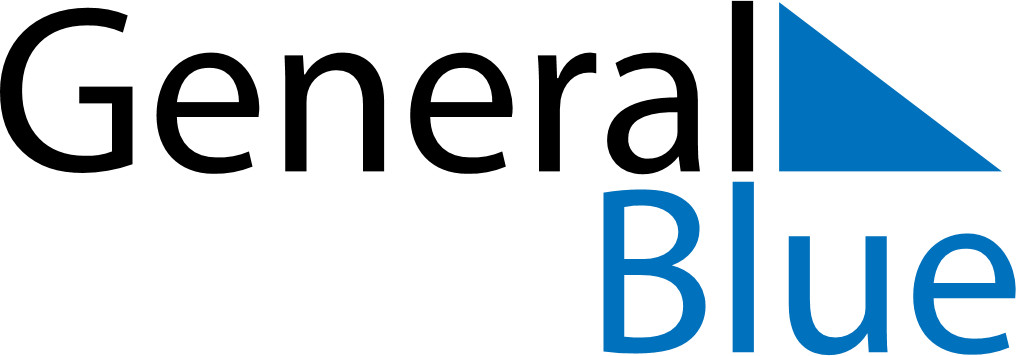 Belgium 2019 HolidaysBelgium 2019 HolidaysDATENAME OF HOLIDAYJanuary 1, 2019TuesdayNew Year’s DayJanuary 6, 2019SundayEpiphanyFebruary 14, 2019ThursdayValentine’s DayApril 21, 2019SundayEaster SundayApril 22, 2019MondayEaster MondayMay 1, 2019WednesdayLabour DayMay 12, 2019SundayMother’s DayMay 30, 2019ThursdayAscension DayJune 9, 2019SundayPentecostJune 10, 2019MondayWhit MondayJuly 21, 2019SundayNational HolidayAugust 15, 2019ThursdayAssumptionNovember 1, 2019FridayAll Saints’ DayNovember 2, 2019SaturdayAll Souls’ DayNovember 11, 2019MondayArmisticeNovember 15, 2019FridayFête du RoiDecember 6, 2019FridaySaint NicholasDecember 25, 2019WednesdayChristmas Day